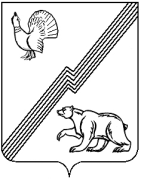 АДМИНИСТРАЦИЯ ГОРОДА ЮГОРСКАХанты-Мансийского автономного округа – ЮгрыПОСТАНОВЛЕНИЕот 22 декабря 2014                                                                                                 № 7222 
	О внесении изменений в постановление  администрации города Югорска от 31.10.2013 № 3291В связи с уточнением объемов финансирования программных мероприятий, в соответствии с постановлением администрации города Югорска от 07.10.2013 № 2906             «О муниципальных и ведомственных целевых программах города Югорска»:Внести в приложение к постановлению администрации города Югорска от 31.10.2013 № 3291 «О муниципальной программе города Югорска «Энергосбережение и повышение энергетической эффективности города Югорска на 2014-2020 годы» (с изменениями от 14.04.2014 № 1514, 18.11.2014 № 6243, 25.11.2014 № 6390) следующие изменения:В Паспорте муниципальной программы строку «Финансовое обеспечение муниципальной программы» изложить в новой редакции.».1.2. Таблицу 3 изложить в новой редакции (приложение).            2. Опубликовать постановление в газете «Югорский вестник» и разместить на официальном сайте администрации города Югорска.3.  Настоящее постановление вступает в силу после его официального опубликования в газете «Югорский вестник».4. Контроль за выполнением постановления возложить на заместителя главы администрации города Югорска – директора департамента жилищно-коммунального и строительного комплекса администрации города Югорска В.К. Бандурина.Глава администрации города Югорска                                                                      М.И. Бодак                                                                   Приложение  к постановлению администрации города Югорска от 22 декабря 2014  №  7222         Таблица 3Перечень мероприятий муниципальной программы «Энергосбережение и повышение энергетической эффективности города Югорска на 2014-2020 годы»««Финансовое обеспечение муниципальнойпрограммыОбщий объем финансирования на реализацию Программы  за счет средств окружного бюджета, бюджета города Югорска и внебюджетных источников составляет: 374 688,9  тыс. руб., в том числе по годам: 2014 год – 46 338,4  тыс. руб.;2015 год – 62 650,5  тыс. руб.;2016 год – 58 810,0 тыс. руб.;2017 год – 77 160,0  тыс. руб.;2018 год – 43 110,0  тыс. руб.;2019 год – 43 210,0  тыс. руб.;2020 год – 43 410,0  тыс. руб.В том числе из средств окружного бюджета в общем объеме 2 717,0 тыс. руб., в том числе по годам:2014 год –413,4  тыс. руб.;2015 год –2 304,3  тыс. руб.;2016 год – 0,0  тыс. руб.;2017 год – 0,0  тыс. руб.;2018 год – 0,0  тыс. руб.;2019 год – 0,0  тыс. руб.;2020 год – 0,0  тыс. руб.В том числе из средств бюджета города Югорска  в общем объеме 17 986 ,2 тыс. руб., в том числе по годам:2014 год – 3 000,0  тыс. руб.;2015 год –  1536,2  тыс. руб.;2016 год – 0,0 тыс. руб.;2017 год – 3 150,0  тыс. руб.;2018 год – 3 300,0  тыс. руб.;2019 год – 3 400,0  тыс. руб.;2020 год – 3 600,0  тыс. руб.В том числе из средств внебюджетных источников в общем объеме 353 985,0 тыс. руб., в том числе по годам:2014 год – 42 925,0  тыс. руб.;2015 год – 58 810,0  тыс. руб.;2016 год – 58 810,0  тыс. руб.;2017 год – 74 010,0  тыс. руб.;2018 год – 39 810,0  тыс. руб.;2019 год – 39 810,0  тыс. руб.;2020 год – 39 810,0  тыс. руб.№ п/пМероприятия программыОтветственный исполнитель/ соисполнительФинансовые затраты на реализацию (тыс.рублей)Финансовые затраты на реализацию (тыс.рублей)Финансовые затраты на реализацию (тыс.рублей)Финансовые затраты на реализацию (тыс.рублей)Финансовые затраты на реализацию (тыс.рублей)Финансовые затраты на реализацию (тыс.рублей)Финансовые затраты на реализацию (тыс.рублей)Финансовые затраты на реализацию (тыс.рублей)Финансовые затраты на реализацию (тыс.рублей)Финансовые затраты на реализацию (тыс.рублей)Финансовые затраты на реализацию (тыс.рублей)Финансовые затраты на реализацию (тыс.рублей)Финансовые затраты на реализацию (тыс.рублей)Финансовые затраты на реализацию (тыс.рублей)Финансовые затраты на реализацию (тыс.рублей)№ п/пМероприятия программыОтветственный исполнитель/ соисполнительИсточники финансированиявсегов том числев том числев том числев том числев том числев том числев том числев том числев том числев том числев том числев том числев том числе№ п/пМероприятия программыОтветственный исполнитель/ соисполнительИсточники финансированиявсего2014 г.2015 г.2015 г.2016 г.2016 г.2017 г.2017 г.2018 г.2018 г.2019 г.2019 г.2020 г.2020 г.Цель  «Повышение эффективности использования топливно-энергетических ресурсов в городе Югорске»Цель  «Повышение эффективности использования топливно-энергетических ресурсов в городе Югорске»Цель  «Повышение эффективности использования топливно-энергетических ресурсов в городе Югорске»Цель  «Повышение эффективности использования топливно-энергетических ресурсов в городе Югорске»Цель  «Повышение эффективности использования топливно-энергетических ресурсов в городе Югорске»Цель  «Повышение эффективности использования топливно-энергетических ресурсов в городе Югорске»Цель  «Повышение эффективности использования топливно-энергетических ресурсов в городе Югорске»Цель  «Повышение эффективности использования топливно-энергетических ресурсов в городе Югорске»Цель  «Повышение эффективности использования топливно-энергетических ресурсов в городе Югорске»Цель  «Повышение эффективности использования топливно-энергетических ресурсов в городе Югорске»Цель  «Повышение эффективности использования топливно-энергетических ресурсов в городе Югорске»Цель  «Повышение эффективности использования топливно-энергетических ресурсов в городе Югорске»Цель  «Повышение эффективности использования топливно-энергетических ресурсов в городе Югорске»Цель  «Повышение эффективности использования топливно-энергетических ресурсов в городе Югорске»Цель  «Повышение эффективности использования топливно-энергетических ресурсов в городе Югорске»Цель  «Повышение эффективности использования топливно-энергетических ресурсов в городе Югорске»Цель  «Повышение эффективности использования топливно-энергетических ресурсов в городе Югорске»Цель  «Повышение эффективности использования топливно-энергетических ресурсов в городе Югорске»Задача 1 «Развитие энергосбережения и повышение энергоэффективности в муниципальном секторе»Задача 1 «Развитие энергосбережения и повышение энергоэффективности в муниципальном секторе»Задача 1 «Развитие энергосбережения и повышение энергоэффективности в муниципальном секторе»Задача 1 «Развитие энергосбережения и повышение энергоэффективности в муниципальном секторе»Задача 1 «Развитие энергосбережения и повышение энергоэффективности в муниципальном секторе»Задача 1 «Развитие энергосбережения и повышение энергоэффективности в муниципальном секторе»Задача 1 «Развитие энергосбережения и повышение энергоэффективности в муниципальном секторе»Задача 1 «Развитие энергосбережения и повышение энергоэффективности в муниципальном секторе»Задача 1 «Развитие энергосбережения и повышение энергоэффективности в муниципальном секторе»Задача 1 «Развитие энергосбережения и повышение энергоэффективности в муниципальном секторе»Задача 1 «Развитие энергосбережения и повышение энергоэффективности в муниципальном секторе»Задача 1 «Развитие энергосбережения и повышение энергоэффективности в муниципальном секторе»Задача 1 «Развитие энергосбережения и повышение энергоэффективности в муниципальном секторе»Задача 1 «Развитие энергосбережения и повышение энергоэффективности в муниципальном секторе»Задача 1 «Развитие энергосбережения и повышение энергоэффективности в муниципальном секторе»Задача 1 «Развитие энергосбережения и повышение энергоэффективности в муниципальном секторе»Задача 1 «Развитие энергосбережения и повышение энергоэффективности в муниципальном секторе»Задача 1 «Развитие энергосбережения и повышение энергоэффективности в муниципальном секторе»1Проведение повторных обязательных энергетических обследований, муниципальных учрежденийДепартамент жилищно-коммунального и         строительного комплекса администрации города Югорска/Управление образования администрации города ЮгорскаВсего3 150,03 150,03 150,01Проведение повторных обязательных энергетических обследований, муниципальных учрежденийДепартамент жилищно-коммунального и         строительного комплекса администрации города Югорска/Управление образования администрации города Югорскаместный бюджет3 150,03 150,03 150,02Повышение энергоэффективности систем освещения (замена ламп накаливания на энергосберегающие, замена светильников на энергосберегающие, установка автоматизированных систем управления освещением)Департамент жилищно-коммунального и           строительного комплекса администрации города Югорска/Управление образования администрации города ЮгорскаВсего1 200,01 200,01 200,01 200,02Повышение энергоэффективности систем освещения (замена ламп накаливания на энергосберегающие, замена светильников на энергосберегающие, установка автоматизированных систем управления освещением)Департамент жилищно-коммунального и           строительного комплекса администрации города Югорска/Управление образования администрации города Югорскаместный бюджет1 200,01 200,01 200,01 200,03Обустройство тепловой защиты ограждающих конструкций зданий учреждений (реконструкция фасадов, кровель и чердаков, замена оконных и дверных блоков)Департамент жилищно-коммунального и           строительного комплекса администрации города Югорска/Управление образования администрации города ЮгорскаВсего1 300,01 300,01 300,01 300,03Обустройство тепловой защиты ограждающих конструкций зданий учреждений (реконструкция фасадов, кровель и чердаков, замена оконных и дверных блоков)Департамент жилищно-коммунального и           строительного комплекса администрации города Югорска/Управление образования администрации города Югорскаместный бюджет1 300,01 300,01 300,01 300,04Модернизация и реконструкция сетей водоснабжения, канализации, теплоснабжения и электроснабженияДепартамент жилищно-коммунального и           строительного комплекса администрации города Югорска/Управление образования администрации города ЮгорскаВсего700,0700,04Модернизация и реконструкция сетей водоснабжения, канализации, теплоснабжения и электроснабженияДепартамент жилищно-коммунального и           строительного комплекса администрации города Югорска/Управление образования администрации города Югорскаместный бюджет700,0700,05Установка (замена) автоматизированных узлов регулирования тепловой энергии с установкой частотного регулирования приводов насосовДепартамент жилищно-коммунального и           строительного комплекса администрации города Югорска/Управление образования администрации города ЮгорскаВсего2 400,01 500,01 500,0900,05Установка (замена) автоматизированных узлов регулирования тепловой энергии с установкой частотного регулирования приводов насосовДепартамент жилищно-коммунального и           строительного комплекса администрации города Югорска/Управление образования администрации города Югорскаместный бюджет2 400,01 500,01 500,0900,06Обучение, участие в мероприятиях по энергосбережению ответственных в области энергосбереженияДепартамент жилищно-коммунального и           строительного комплекса администрации города Югорска/Управление образования администрации города ЮгорскаВсего200,0100,0100,0100,0100,0100,06Обучение, участие в мероприятиях по энергосбережению ответственных в области энергосбереженияДепартамент жилищно-коммунального и           строительного комплекса администрации города Югорска/Управление образования администрации города Югорскаместный бюджет200,0100,0100,0100,0100,0100,0ИТОГО по задаче 1Всего8 950,03 150,03 150,01 600,01 600,02 600,02 600,02 600,01 600,0ИТОГО по задаче 1местный бюджет8 950,03 150,03 150,01 600,01 600,02 600,02 600,02 600,01 600,0Задача 2 «Развитие энергосбережения и повышение энергоэффективности в жилищном фонде»Задача 2 «Развитие энергосбережения и повышение энергоэффективности в жилищном фонде»Задача 2 «Развитие энергосбережения и повышение энергоэффективности в жилищном фонде»Задача 2 «Развитие энергосбережения и повышение энергоэффективности в жилищном фонде»Задача 2 «Развитие энергосбережения и повышение энергоэффективности в жилищном фонде»Задача 2 «Развитие энергосбережения и повышение энергоэффективности в жилищном фонде»Задача 2 «Развитие энергосбережения и повышение энергоэффективности в жилищном фонде»Задача 2 «Развитие энергосбережения и повышение энергоэффективности в жилищном фонде»Задача 2 «Развитие энергосбережения и повышение энергоэффективности в жилищном фонде»Задача 2 «Развитие энергосбережения и повышение энергоэффективности в жилищном фонде»Задача 2 «Развитие энергосбережения и повышение энергоэффективности в жилищном фонде»Задача 2 «Развитие энергосбережения и повышение энергоэффективности в жилищном фонде»Задача 2 «Развитие энергосбережения и повышение энергоэффективности в жилищном фонде»Задача 2 «Развитие энергосбережения и повышение энергоэффективности в жилищном фонде»Задача 2 «Развитие энергосбережения и повышение энергоэффективности в жилищном фонде»Задача 2 «Развитие энергосбережения и повышение энергоэффективности в жилищном фонде»Задача 2 «Развитие энергосбережения и повышение энергоэффективности в жилищном фонде»Задача 2 «Развитие энергосбережения и повышение энергоэффективности в жилищном фонде»1Ремонт предприятиями систем отопления и горячего водоснабжения в многоквартирных домах, в том числе установка систем погодного регулирования, установка балансировочных клапановДепартамент жилищно-коммунального и           строительного комплекса администрации города ЮгорскаВсего7 300,01 300,01 300,01 000,01 000,01 000,01 000,01 000,01 000,01 000,01 000,01 000,01 000,01 000,01Ремонт предприятиями систем отопления и горячего водоснабжения в многоквартирных домах, в том числе установка систем погодного регулирования, установка балансировочных клапановДепартамент жилищно-коммунального и           строительного комплекса администрации города Югорскаиные внебюджетные источники7 300,01 300,01 300,01 000,01 000,01 000,01 000,01 000,01 000,01 000,01 000,01 000,01 000,01 000,02Ремонт предприятиями систем электроснабжения в многоквартирных домах, в том числе замена ламп накаливания на энергосберегающие, установка датчиков движения в подъездахДепартамент жилищно-коммунального и           строительного комплекса администрации города ЮгорскаВсего2 300,0500,0500,0300,0300,0300,0300,0300,0300,0300,0300,0300,0300,0300,02Ремонт предприятиями систем электроснабжения в многоквартирных домах, в том числе замена ламп накаливания на энергосберегающие, установка датчиков движения в подъездахДепартамент жилищно-коммунального и           строительного комплекса администрации города Югорскаиные внебюджетные источники2 300,0500,0500,0300,0300,0300,0300,0300,0300,0300,0300,0300,0300,0300,03Ремонт предприятиями ограждающих конструкций в многоквартирных домах, в том числе восстановление герметизации межпанельных швов, уплотнение и замена входных дверейДепартамент жилищно-коммунального и           строительного комплекса администрации города ЮгорскаВсего17 000,02 000,02 000,02 500,02 500,02 500,02 500,02 500,02 500,02 500,02 500,02 500,02 500,02 500,03Ремонт предприятиями ограждающих конструкций в многоквартирных домах, в том числе восстановление герметизации межпанельных швов, уплотнение и замена входных дверейДепартамент жилищно-коммунального и           строительного комплекса администрации города Югорскаиные внебюджетные источники17 000,02 000,02 000,02 500,02 500,02 500,02 500,02 500,02 500,02 500,02 500,02 500,02 500,02 500,04Установка предприятиями поквартирных и общедомовых узлов учета в многоквартирных домахДепартамент жилищно-коммунального и           строительного комплекса администрации города ЮгорскаВсего14 115,014 115,014 115,04Установка предприятиями поквартирных и общедомовых узлов учета в многоквартирных домахДепартамент жилищно-коммунального и           строительного комплекса администрации города Югорскаиные внебюджетные источники14 115,014 115,014 115,05Разработка и предоставление предприятиями к сведению собственников помещений в многоквартирных домах предложения о мероприятиях по энергосбережению и повышению энергетической  эффективности, которые можно проводить в многоквартирных домах, с указанием расходов на их проведение, объема ожидаемого снижения используемых энергетических ресурсов и сроков окупаемости предполагаемых мероприятий Департамент жилищно-коммунального и           строительного комплекса администрации города ЮгорскаВсего70,010,010,010,010,010,010,010,010,010,010,010,010,010,05Разработка и предоставление предприятиями к сведению собственников помещений в многоквартирных домах предложения о мероприятиях по энергосбережению и повышению энергетической  эффективности, которые можно проводить в многоквартирных домах, с указанием расходов на их проведение, объема ожидаемого снижения используемых энергетических ресурсов и сроков окупаемости предполагаемых мероприятий Департамент жилищно-коммунального и           строительного комплекса администрации города Югорскаиные внебюджетные источники70,010,010,010,010,010,010,010,010,010,010,010,010,010,06Установка индивидуальных приборов учета в муниципальном жилищном фондеДепартамент жилищно-коммунального и           строительного комплекса администрации города ЮгорскаВсего89,389,389,36Установка индивидуальных приборов учета в муниципальном жилищном фондеДепартамент жилищно-коммунального и           строительного комплекса администрации города ЮгорскаМестный бюджет89,389,389,37Мероприятия по информационной поддержке и пропаганде энергосбережения и повышения энергетической эффективности на территории муниципального образования городской округ город ЮгорскДепартамент жилищно-коммунального и           строительного комплекса администрации города ЮгорскаНе требует дополнительного бюджетного финансирования0,00,00,00,00,00,00,00,00,00,00,00,00,00,0ИТОГО по задаче 2Всего40 874,318 014,318 014,33 810,03 810,03 810,03 810,03 810,03 810,03 810,03 810,03 810,03 810,03 810,0ИТОГО по задаче 2Местный бюджет89,389,389,3ИТОГО по задаче 2иные внебюджетные источники40 785,017 925,017 925,03 810,03 810,03 810,03 810,03 810,03 810,03 810,03 810,03 810,03 810,03 810,0Задача 3 «Развитие энергосбережения и повышение энергоэффективности в системах коммунальной инфраструктуры»Задача 3 «Развитие энергосбережения и повышение энергоэффективности в системах коммунальной инфраструктуры»Задача 3 «Развитие энергосбережения и повышение энергоэффективности в системах коммунальной инфраструктуры»Задача 3 «Развитие энергосбережения и повышение энергоэффективности в системах коммунальной инфраструктуры»Задача 3 «Развитие энергосбережения и повышение энергоэффективности в системах коммунальной инфраструктуры»Задача 3 «Развитие энергосбережения и повышение энергоэффективности в системах коммунальной инфраструктуры»Задача 3 «Развитие энергосбережения и повышение энергоэффективности в системах коммунальной инфраструктуры»Задача 3 «Развитие энергосбережения и повышение энергоэффективности в системах коммунальной инфраструктуры»Задача 3 «Развитие энергосбережения и повышение энергоэффективности в системах коммунальной инфраструктуры»Задача 3 «Развитие энергосбережения и повышение энергоэффективности в системах коммунальной инфраструктуры»Задача 3 «Развитие энергосбережения и повышение энергоэффективности в системах коммунальной инфраструктуры»Задача 3 «Развитие энергосбережения и повышение энергоэффективности в системах коммунальной инфраструктуры»Задача 3 «Развитие энергосбережения и повышение энергоэффективности в системах коммунальной инфраструктуры»Задача 3 «Развитие энергосбережения и повышение энергоэффективности в системах коммунальной инфраструктуры»Задача 3 «Развитие энергосбережения и повышение энергоэффективности в системах коммунальной инфраструктуры»Задача 3 «Развитие энергосбережения и повышение энергоэффективности в системах коммунальной инфраструктуры»Задача 3 «Развитие энергосбережения и повышение энергоэффективности в системах коммунальной инфраструктуры»Задача 3 «Развитие энергосбережения и повышение энергоэффективности в системах коммунальной инфраструктуры»1Мероприятия по выявлению безхозяйных объектов недвижимого имущества, используемых для передачи электрической и тепловой энергии, воды, по организации постановки в установленном порядке таких объектов на учет в качестве бесхозяйных объектов недвижимого имущества и признанию муниципальной собственности на такие объекты недвижимого имуществаДепартамент жилищно-коммунального и           строительного комплекса администрации города ЮгорскаНе требует дополнительного бюджетного финансирования0,00,00,00,00,00,00,00,00,00,00,00,00,00,02Мероприятия по организации порядка управления (эксплуатации) безхозяйными объектами недвижимого имущества, используемыми для передачи электрической и тепловой энергии, воды, с момента выявления таких объектовДепартамент жилищно-коммунального и           строительного комплекса администрации города ЮгорскаНе требует дополнительного бюджетного финансирования0,00,00,00,00,00,00,00,00,00,00,00,00,00,03Проведение предприятиями повторных обязательных энергетических обследований предприятий, осуществляющих производство, передачу и распределение энергетических ресурсовДепартамент жилищно-коммунального и           строительного комплекса администрации города ЮгорскаВсего4 200,04 200,04 200,03Проведение предприятиями повторных обязательных энергетических обследований предприятий, осуществляющих производство, передачу и распределение энергетических ресурсовДепартамент жилищно-коммунального и           строительного комплекса администрации города Югорскаиные внебюджетные источники4 200,04 200,04 200,04Реконструкция предприятиями сетей тепло-водоснабженияДепартамент жилищно-коммунального и           строительного комплекса администрации города ЮгорскаВсего40 000,010 000,010 000,010 000,010 000,010 000,010 000,010 000,04Реконструкция предприятиями сетей тепло-водоснабженияДепартамент жилищно-коммунального и           строительного комплекса администрации города Югорскаиные внебюджетные источники40 000,010 000,010 000,010 000,010 000,010 000,010 000,010 000,05Модернизация предприятиями котельных города, в том числе установка новых блочно-модульных взамен старых Департамент жилищно-коммунального и           строительного комплекса администрации города ЮгорскаВсего90 000,030 000,030 000,030 000,030 000,030 000,030 000,05Модернизация предприятиями котельных города, в том числе установка новых блочно-модульных взамен старых Департамент жилищно-коммунального и           строительного комплекса администрации города Югорскаиные внебюджетные источники90 000,030 000,030 000,030 000,030 000,030 000,030 000,06Актуализация схемы теплоснабжения города Департамент жилищно-коммунального и           строительного комплекса администрации города ЮгорскаВсего2 200,01 000,01 000,01 200,06Актуализация схемы теплоснабжения города Департамент жилищно-коммунального и           строительного комплекса администрации города Югорскаместный бюджет2 200,01 000,01 000,01 200,07Разработка схем водоснабжения и водоотведения городаДепартамент жилищно-коммунального и           строительного комплекса администрации города ЮгорскаВсего4 942,91 102,41 102,43 840,53 840,57Разработка схем водоснабжения и водоотведения городаДепартамент жилищно-коммунального и           строительного комплекса администрации города Югорскабюджет автономного округа2 717,7413,4413,42304,32304,37Разработка схем водоснабжения и водоотведения городаДепартамент жилищно-коммунального и           строительного комплекса администрации города Югорскаместный бюджет2 225,2689,0689,01536,21536,28Актуализация схем водоснабжения и водоотведения городаДепартамент жилищно-коммунального и           строительного комплекса администрации города ЮгорскаВсего2 300,0700,0700,0800,0800,0800,08Актуализация схем водоснабжения и водоотведения городаДепартамент жилищно-коммунального и           строительного комплекса администрации города Югорскаместный бюджет2 300,0700,0700,0800,0800,0800,09Реконструкция предприятиями системы электроснабженияДепартамент жилищно-коммунального и           строительного комплекса администрации города ЮгорскаВсего175 000,025 000,025 000,025 000,025 000,025 000,025 000,025 000,025 000,025 000,025 000,025 000,025 000,025 000,09Реконструкция предприятиями системы электроснабженияДепартамент жилищно-коммунального и           строительного комплекса администрации города Югорскаиные внебюджетные источники175 000,025 000,025 000,025 000,025 000,025 000,025 000,025 000,025 000,025 000,025 000,025 000,025 000,025 000,010Модернизация уличного освещения с применением энергосберегающих технологийДепартамент жилищно-коммунального и           строительного комплекса администрации города ЮгорскаВсего2 221,72 221,72 221,710Модернизация уличного освещения с применением энергосберегающих технологийДепартамент жилищно-коммунального и           строительного комплекса администрации города Югорскаместный бюджет2 221,72 221,72 221,711Мероприятия в области регулирования цен (тарифов), направленные на стимулирование энергосбережения и повышения энергетической эффективности, в том числе переход к регулированию цен (тарифов) на основе долгосрочных параметров регулирования, введение социальной нормы потребления энергетических ресурсов и дифференцированных цен (тарифов) на энергетические ресурсы в пределах и свыше социальной нормы потребления, введение цен (тарифов), дифференцированных по времени суток, выходным и рабочим дням, если соответствующие полномочия в области регулирования цен (тарифов) переданы органам местного самоуправленияДепартамент жилищно-коммунального и           строительного комплекса администрации города ЮгорскаНе требует дополнительного бюджетного финансирования0,00,00,00,00,00,00,00,00,00,00,00,00,00,0Не требует дополнительного бюджетного финансирования0,00,00,00,00,00,00,00,00,00,00,00,00,00,012Мероприятия по расширению использования в качестве источников энергии вторичных энергетических ресурсов и (или) возобновляемых источников энергииДепартамент жилищно-коммунального и           строительного комплекса администрации города ЮгорскаНе требует дополнительного бюджетного финансирования0,00.00.00,00,00,00,00,00,00,00,00,00,00,0ИТОГО по задаче 3Всего320 864,628 324,128 324,158 840,558 840,555 000,055 000,069 200,069 200,036 700,036 700,035 800,035 800,037 000,0ИТОГО по задаче 3бюджет автономного округа2 717,7413,4 413,4 2304,32304,3ИТОГО по задаче 3местный бюджет8 946,92910,72910,71536,2 1536,2 1 700,01 700,0800,0800,02 000,0ИТОГО по задаче 3иные внебюджетные источники309 200,025 000,025 000,055 000,055 000,055 000,055 000,069 200,069 200,035 000,035 000,035 000,035 000,035 000,0Задача 4 «Развитие энергосбережения и повышение энергоэффективности в транспортном комплексе»Задача 4 «Развитие энергосбережения и повышение энергоэффективности в транспортном комплексе»Задача 4 «Развитие энергосбережения и повышение энергоэффективности в транспортном комплексе»Задача 4 «Развитие энергосбережения и повышение энергоэффективности в транспортном комплексе»Задача 4 «Развитие энергосбережения и повышение энергоэффективности в транспортном комплексе»Задача 4 «Развитие энергосбережения и повышение энергоэффективности в транспортном комплексе»Задача 4 «Развитие энергосбережения и повышение энергоэффективности в транспортном комплексе»Задача 4 «Развитие энергосбережения и повышение энергоэффективности в транспортном комплексе»Задача 4 «Развитие энергосбережения и повышение энергоэффективности в транспортном комплексе»Задача 4 «Развитие энергосбережения и повышение энергоэффективности в транспортном комплексе»Задача 4 «Развитие энергосбережения и повышение энергоэффективности в транспортном комплексе»Задача 4 «Развитие энергосбережения и повышение энергоэффективности в транспортном комплексе»Задача 4 «Развитие энергосбережения и повышение энергоэффективности в транспортном комплексе»Задача 4 «Развитие энергосбережения и повышение энергоэффективности в транспортном комплексе»Задача 4 «Развитие энергосбережения и повышение энергоэффективности в транспортном комплексе»Задача 4 «Развитие энергосбережения и повышение энергоэффективности в транспортном комплексе»Задача 4 «Развитие энергосбережения и повышение энергоэффективности в транспортном комплексе»Задача 4 «Развитие энергосбережения и повышение энергоэффективности в транспортном комплексе»1Проведение предприятиями мероприятия по замещению бензина либо дизельного топлива, используемого транспортными средствами, осуществляющими, пассажирские перевозки по городским маршрутам регулярного сообщения на территории города, в качестве моторного топлива, природным газом Департамент жилищно-коммунального и           строительного комплекса администрации города ЮгорскаВсего4 000,01 000,01 000,01 000,01 000,01 000,01 000,01 000,01Проведение предприятиями мероприятия по замещению бензина либо дизельного топлива, используемого транспортными средствами, осуществляющими, пассажирские перевозки по городским маршрутам регулярного сообщения на территории города, в качестве моторного топлива, природным газом Департамент жилищно-коммунального и           строительного комплекса администрации города Югорскаиные внебюджетные источники4 000,01 000,01 000,01 000,01 000,01 000,01 000,01 000,0ИТОГО по задаче 4Всего4 000,01 000,01 000,01 000,01 000,01 000,01 000,01 000,0ИТОГО по задаче 4иные внебюджетные источники4 000,01 000,01 000,01 000,01 000,01 000,01 000,01 000,0всего по муниципальной программе  всего по муниципальной программе  всего по муниципальной программе  всего374 688,946 338,446 338,462 650,562 650,558 810,058 810,077 160,077 160,043 110,043 110,043 210,043 210,043 410,0всего по муниципальной программе  всего по муниципальной программе  всего по муниципальной программе  бюджет автономного округа2 717,7 413,4 413,42304,32304,3всего по муниципальной программе  всего по муниципальной программе  всего по муниципальной программе  местный бюджет17 986,23 000,03 000,0 1536,2 1536,23 150,03 150,03 300,03 300,03 400,03 400,03 600,0всего по муниципальной программе  всего по муниципальной программе  всего по муниципальной программе  иные внебюджетные источники353 985,042 925,042 925,058 810,058 810,058 810,058 810,074 010,074 010,039 810,039 810,039 810,039 810,039 810,0в том числе:в том числе:в том числе:в том числе:в том числе:в том числе:в том числе:в том числе:в том числе:в том числе:в том числе:в том числе:в том числе:в том числе:в том числе:в том числе:в том числе:в том числе:Ответственный исполнитель: Департамент жилищно-коммунального и строительного комплекса администрации города ЮгорскаОтветственный исполнитель: Департамент жилищно-коммунального и строительного комплекса администрации города ЮгорскаОтветственный исполнитель: Департамент жилищно-коммунального и строительного комплекса администрации города Югорскавсего365 738,946 338,446 338,462 650,562 650,558 810,058 810,074 010,074 010,041 510,041 510,040 610,040 610,041 810,0Ответственный исполнитель: Департамент жилищно-коммунального и строительного комплекса администрации города ЮгорскаОтветственный исполнитель: Департамент жилищно-коммунального и строительного комплекса администрации города ЮгорскаОтветственный исполнитель: Департамент жилищно-коммунального и строительного комплекса администрации города Югорскабюджет автономного округа2717,7 413,4 413,42304,32304,3Ответственный исполнитель: Департамент жилищно-коммунального и строительного комплекса администрации города ЮгорскаОтветственный исполнитель: Департамент жилищно-коммунального и строительного комплекса администрации города ЮгорскаОтветственный исполнитель: Департамент жилищно-коммунального и строительного комплекса администрации города Югорскаместный бюджет9  036,23 000,03 000,01 536,2 1 536,2 1 700,01 700,0800,0800,02 000,0Ответственный исполнитель: Департамент жилищно-коммунального и строительного комплекса администрации города ЮгорскаОтветственный исполнитель: Департамент жилищно-коммунального и строительного комплекса администрации города ЮгорскаОтветственный исполнитель: Департамент жилищно-коммунального и строительного комплекса администрации города Югорскаиные внебюджетные источники353 985,042 925,042 925,058 810,058 810,058 810,058 810,074 010,074 010,039 810,039 810,039 810,039 810,039 810,0Соисполнитель: Управление образования администрации города ЮгорскаСоисполнитель: Управление образования администрации города ЮгорскаСоисполнитель: Управление образования администрации города Югорскавсего8 950,03 150,03 150,01 600,01 600,02 600,02 600,01 600,0Соисполнитель: Управление образования администрации города ЮгорскаСоисполнитель: Управление образования администрации города ЮгорскаСоисполнитель: Управление образования администрации города Югорскаместный бюджет8 950,03 150,03 150,01 600,01 600,02 600,02 600,01 600,0